CORRECTIONCorriges des exercices de grammaire  p105. L’adjectif s’accorde en genre et en nombre avec le nom. Au masculin pluriel, on ajoute à  l’écrit la lettre « s ».Au féminin singulier, on ajoute à l’écrit la lettre « e ».Au féminin pluriel, on ajoute à l’écrit les lettres « es ».Les adjectifs au féminin sont : voisine – jolie – bonneLes adjectifs au masculin sont : magnifique – pauvre – incroyableune grande fille  -  un bras cassé  - une chemise serrée - un gros chouAdjectifs féminin –singulier : noire – crevéeAdjectifs masculin-singulier : noir – puissantAdjectifs féminin-pluriel : noires – teintéesAdjectifs masculin-pluriel : noirs - allumésCorrigés des exercices de conjugaison p. 89.J’aurai		Ils auront		tu aurasVous aurez		nous aurons		il aura1ère personne du singulier  aurai2ème personne du singulier  auras3ème personne du singulier  aura1ère personne du pluriel  aurons2ème personne du pluriel  aurez3ème personne du pluriel  auront* Demain, je jouerai au foot et j’aurai le maillot numéro 1.Demain, Marc retrouvera son papa et aura une surprise.Demain, les enfants marcheront et auront mal aux pieds.Demain, tu appelleras tes copains et tu auras de leurs nouvelles.-    Vous avez de la chance.Nous avons de la neige.Elles ont des enfants.Il a faim.- Autrefois, elle avait toujours peur mais, maintenant elle a moins peur.           - Aujourd’hui, vous avez la leçon à apprendre, demain vous aurez les exercices à faire.- Quand ils ont six mois, les enfants sont vaccinés.- Quand tu auras 8 ans, tu changeras de classe.Collège des Dominicaines de notre Dame de la Délivrande – Araya-Classe : CE1                                                                   Avril 2020 – 2ème semaineNom : ______________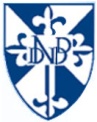 